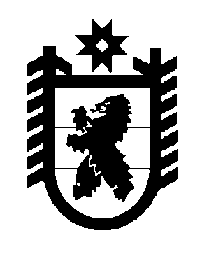 Российская Федерация Республика Карелия    ПРАВИТЕЛЬСТВО РЕСПУБЛИКИ КАРЕЛИЯПОСТАНОВЛЕНИЕот  1 июля 2019 года № 279-Пг. Петрозаводск О внесении изменений в постановление Правительства Республики Карелия  от  17  февраля 2015 года № 49-ППравительство Республики Карелия п о с т а н о в л я е т:Внести в раздел  II государственной программы Республики Карелия «Воспроизводство и использование природных ресурсов и охрана окружающей среды», утвержденной постановлением Правительства Республики Карелия                 от 17 февраля 2015 года № 49-П «Об утверждении государственной программы Республики Карелия «Воспроизводство и использование природных ресурсов и охрана окружающей среды» (Собрание законодательства Республики Карелия, 2015, № 2, ст. 253; 2016, № 2, ст. 231; № 6, ст. 1272; № 10, ст. 2146; 2017, № 10, ст. 1963; Официальный интернет-портал правовой информации (www.pravo.gov.ru), 24 декабря 2018 года, № 1000201812240009; 3 апреля                2019 года, № 1000201904030001), следующие изменения:в пункте 1 слова «на реализацию мероприятий в области использования и охраны водных объектов» заменить словами «на реализацию мероприятий федеральной целевой программы «Развитие водохозяйственного комплекса Российской Федерации в 2012 – 2020 годах» (капитальный ремонт гидротехнических сооружений, находящихся в собственности субъекта Российской Федерации, муниципальной собственности, капитальный ремонт и ликвидация бесхозяйных гидротехнических сооружений)»;в абзаце шестом пункта 3 слова «на реализацию мероприятий в области использования и охраны водных объектов» заменить словами «на реализацию мероприятий федеральной целевой программы «Развитие водохозяйственного комплекса Российской Федерации в 2012 – 2020 годах» (капитальный ремонт гидротехнических сооружений, находящихся в собственности субъекта Российской Федерации, муниципальной собственности, капитальный ремонт и ликвидация бесхозяйных гидротехнических сооружений)»;в пункте 4 слова «на реализацию мероприятий в области использования и охраны водных объектов» заменить словами «на реализацию мероприятий федеральной целевой программы «Развитие водохозяйственного комплекса Российской Федерации в 2012 – 2020 годах» (капитальный ремонт гидротехнических сооружений, находящихся в собственности субъекта Российской Федерации, муниципальной собственности, капитальный ремонт и ликвидация бесхозяйных гидротехнических сооружений)».           Глава Республики Карелия 					                  А.О. Парфенчиков